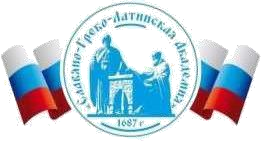 Автономная Некоммерческая Организация Высшего Образования«Славяно-Греко-Латинская Академия»РАБОЧАЯ ПРОГРАММА ДИСЦИПЛИНЫБ1.В.12 Управление стратегическими проектамиБ1.В.12 Управление стратегическими проектамиСОГЛАСОВАНОРешением Ученого Советаот «29» августа 2023 г. протокол № 6УТВЕРЖДАЮРектор АНО ВО «СГЛА»_______________ Храмешин С.Н.Направление подготовки38.04.02 МенеджментНаправленность (профиль)Стратегический менеджмент и маркетингКафедрамеждународных отношений и социально-экономических наукФорма обученияГод начала обученияОчная2023Реализуется в семестре3 семестр  курс 2Наименование дисциплиныБ1.В.12 Управление стратегическими проектамиКраткое содержание Общие вопросы проектного управления. Стратегическое управление проектами: концептуальные основы. Управление программами и портфелем проектов. Функциональные области управления стратегическими проектами: управление содержанием, временными параметрами проекта; управление коммуникациями проекта; управление качеством и рисками проекта; управление закупками, стоимостью проекта; управление человеческими ресурсами проекта. Результаты освоения дисциплины Основываясь на знании и понимании теории жизненного цикла систем, методологии стратегического менеджмента, теоретических основ проектного управления, понимает и применяет принципы проектного подхода к управлению в вопросах управления стратегическими проектами; Опираясь на знание и понимание теории жизненного цикла систем, методологии стратегического менеджмента, теоретических основ проектного управления, способен управлять проектом на всех этапах его жизненного цикла, применяя принципы проектного подхода к управлению, методы и инструменты проектного управления; Основываясь на знании и понимании методологии стратегического менеджмента и маркетинга, теоретических основ проектного управления, владея методикой и инструментарием разработки стратегий и проектов разного уровня, способен осуществлять разработку и управление самостоятельным прикладным или аналитическим научноисследовательским проектом в области стратегического менеджмента и маркетинга; Опираясь на знание и понимание методологии стратегического менеджмента и маркетинга, теоретических основ проектного управления, владея методикой и инструментарием разработки стратегий и проектов разного уровня, способен осуществлять разработку проектов развития деятельности организации в области стратегического менеджмента и маркетинга. Трудоемкость, з.е. 3 Формы отчетности экзамен контрольная работа Перечень основной и дополнительной литературы, необходимой для освоения дисциплины Перечень основной и дополнительной литературы, необходимой для освоения дисциплины Основная литература Скорев, М.М. Экономика и управление проектами. Электронный ресурс / Скорев М.М., Шевкунов Н.О., Овсянникова И.П.: учебное пособие. - Ростов-на-Дону: РГУПС, 2019. - 272 с. - ISBN 978-5-88814-871-6, экземпляров неограничено Минько, Э.В. Оптимальное управление коммерческими проектами. Электронный ресурс: учебное пособие / А.Э. Минько / Э.В. Минько. - Саратов: Ай Пи Эр Медиа, 2017. - 976 c. - Книга находится в базовой версии ЭБС IPRbooks. - ISBN 978-5-4486-0326-6, экземпляров неограничено Джуха, В.М. Стратегический менеджмент: учебное пособие: [для студентов, обучающихся по напр. подготовки 38.03.02 "Менеджмент"] / В. М. Джуха, И. С. Штапова, Н. П. Жуковская. - Москва: КНОРУС, 2017. - 282 с. : ил., табл. - (Бакалавриат). - Гриф: Рек. Экспертным советом УМО. - ISBN 978-5-406-05705-6, экземпляров 1 Панов, А.И. Стратегический менеджмент. Электронный ресурс: учебное пособие / В.А. Панов / И.О. Коробейников / А.И. Панов. - Стратегический менеджмент,2020-10-10. - Москва: ЮНИТИ-ДАНА, 2017. - 304 c. - Книга находится в базовой версии ЭБС IPRbooks. - ISBN 5-238-01052-4, экземпляров неограничено Кузнецов, Б.Т. Стратегический менеджмент Электронный ресурс: учебное пособие / Б.Т. Кузнецов. - Стратегический менеджмент,2020-10-10. - Москва: ЮНИТИ-ДАНА, 2017. - 623 c. - Книга находится в базовой версии ЭБС IPRbooks. - ISBN 978-5-23801209-4, экземпляров неограниченоДополнительная литература Никитаева, А.Ю. Экономика и управление проектами в социальных системах: учебник / А.Ю. Никитаева, Л.С. Скачкова, О.В. Несоленая. - Экономика и управление проектами в социальных системах, Весь срок охраны авторского права. - Электрон. дан. (1 файл). - Ростов-на-Дону, Таганрог: Издательство Южного федерального университета, 2019. - 208 с. - электронный. - Книга находится в премиумверсии ЭБС IPR BOOKS. - ISBN 978-5-9275-3122-6, экземпляров неограничено Горбовцов, Г.Я. Управление проектом Электронный ресурс: Учебное пособие / Г.Я. Горбовцов. - Управление проектом,2019-02-17. - Москва: Евразийский открытый институт, 2009. - 288 с. - Книга находится в премиум-версии ЭБС IPR BOOKS. - ISBN 978-5-374-00215-7, экземпляров неограничено Попович, А.М. Стратегический менеджмент Электронный ресурс: Учебное пособие / А.М. Попович. - Стратегический менеджмент,2020-02-14. - Омск: Омский государственный университет им. Ф.М. Достоевского, 2016. - 320 с. - Книга находится в премиумверсии ЭБС IPR BOOKS. - ISBN 978-5-7779-1916-8, экземпляров неограничено Базиян, Н.Р. Стратегический менеджмент Электронный ресурс / Н.Р. Базиян. - Стратегический менеджмент,2024-07-31. - Москва : Юриспруденция, 2018. - 510 с. - Книга находится в премиум-версии ЭБС IPR BOOKS. - ISBN 978-5-9516-0819-2, экземпляров неограничено Томпсон, А.А. Стратегический менеджмент. Искусство разработки и реализации стратегии : Учебник для вузов / Томпсон А. А. - Москва : ЮНИТИ-ДАНА, 2015. - 577 с. - Книга находится в базовой версии ЭБС IPRbooks. - ISBN 5-85173-059-5, экземпляров неограничено Фомичев, А. Н. Стратегический менеджмент: учебник для вузов : учебник / А.Н. Фомичев. - Москва : Издательско-торговая корпорация «Дашков и К°», 2018. - 468 с. : ил. - http://biblioclub.ru/. - Библиогр. в кн. - ISBN 978-5-394-01974-6, экземпляров неограничено Стратегический менеджмент: учебник / П.А. Михненко, Т.А. Волкова, А.Л. Дрондин, А.В. Вегера ; под ред. П. А. Михненко. - Москва: Университет «Синергия», 2017. - 305 с. : ил., табл. - (Легкий учебник). - http://biblioclub.ru/. - Библиогр. в кн. - ISBN 978-5-4257-0277-7, экземпляров неограничено 